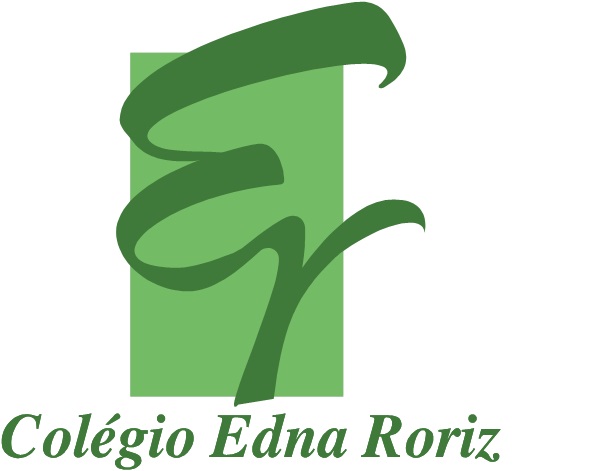 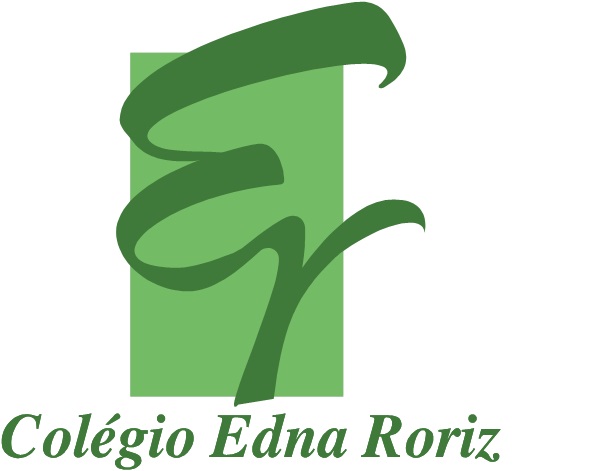 Leia a fábula e faça o que se pede.A CIGARRA E A FORMIGA      A cigarra passou todo o verão cantando, enquanto a formiga juntava seus grãos.     Quando chegou o inverno, a cigarra veio à casa da formiga para pedir que lhe desse o que comer.     A formiga então perguntou a ela:     – E o que você fez durante todo o verão?     – Durante o verão, eu cantei. – disse a cigarra.     E a formiga respondeu:     – Muito bem, pois agora dance!    Moral: Devemos trabalhar a tempo, para que não nos falte sustento.	                                                                                              Esopo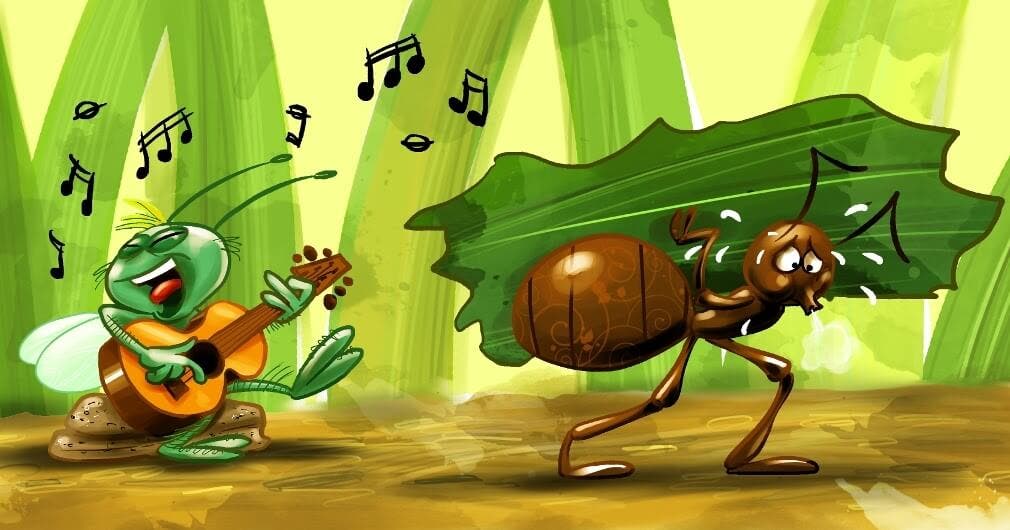 1- a) Reescreva o primeiro parágrafo do texto, passando-o para o plural.________________________________________________________________________________________________________________________________________________________________________________________________________________________b) Reescreva o trecho abaixo, substituindo a palavra cigarra por cigarras. Faça todas as adaptações necessárias.     Quando chegou o inverno, a cigarra veio à casa da formiga para pedir que lhe desse o que comer.________________________________________________________________________________________________________________________________________________________________________________________________________________________------------------------------------------------------------------------------------------------------------------------2 – Complete as frases retiradas do texto, com o verbo indicado entre parênteses. a) A formiga então ___________________________ a ela. (perguntar)b) Muito bem, pois agora _______________________! (dançar)c) E o que você _______________ durante todo o verão? (fazer)d) __________________________trabalhar a tempo, para que não nos__________________ sustento. (dever/faltar)------------------------------------------------------------------------------------------------------------------------3 – Explique, com suas palavras, a moral desta história.________________________________________________________________________________________________________________________________________________________________________________________________________________________